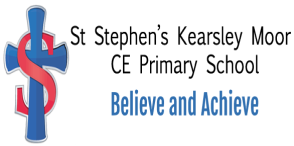 Parent Partnership PolicySt Stephen’s (Kearsley Moor) C E Primary SchoolReviewed: November 2022ST STEPHEN’S (KEARSLEY MOOR) C E SCHOOLPARENT PARTNERSHIP POLICYA strong partnership with parents is vital to the success of any school.  At St. Stephen’s, we value the support of all our parents and carers and the positive impact this has on our children’s education Having achieved the nationally recognised ‘Leading Parent Partnership Award’, we are committed to maintaining an effective and purposeful working relationship between home and school. Throughout this policy the term ‘parent’ is used to refer to parents, guardians and carers.We AIM to:Develop excellent communication with parents to keep them fully informed about school events and ensure that all communication  is effective, clear and jargon free.Ensure parents are fully informed about the progress of their child and have opportunities to be involved in their child’s learning.Provide opportunities for parents to be actively involved in the day to day life of the school. Give parents the opportunities to share their views and opinions  and to act upon those views.  Provide support for new parents and parents of children moving to high schools.Identify a Parent Link for each class.COMMUNICATIONTo establish good communication with parents informing them about what is happening in school, we:ensure that all written communications are “user friendly”, useful and informativeuse a texting service to send messages to parents’ mobile phonespublish regular weekly school newsletters (emailed, Dojo, tweeted and texted with a hard copy on the Parents’ Noticeboard)maintain and develop our school website, ensuring that it is updated regularlyshare information via Class Dojo, Class Blogs and the Head Teacher Blogensure that the school is a welcoming and friendly place with an ‘open door’ policy Signpost to external services offering support for children and familiesINFORMATION on ProgressTo actively involve parents in the education, progress and well-being of their child we:hold a ‘Meet the Teacher’ evening early in the academic yearhold  Parents’ Evenings in the Autumn and Spring Terms and SATs Evenings in Y2 and Y6hold a minimum of two pupil passport meetings each year for SEN childrensend written annual reports at the end of each yearhold workshops on reading, mathematics and phonics and provide parents with user-friendly guidance to help them support their children’s learningseek to ensure that all key school policies are available on our website and as hard copiesuse Class Dojo, School Planners and Reading Records for two way communication on progressset homework tasks – (including Busy Book in Reception)– which encourage parental involvement and provide a consistent expectation of standards and timeframesINVOLVEMENT in School LifeTo encourage active involvement in school life we encourage parents to:volunteer to support within classrooms or listening to readers accompany classes on educational visitsattend school performances, celebration assemblies and services in churchjoin FOSSS (Friends of St Stephen’s School) or attend social and fundraising eventsuse opportunities to have informal discussions with staff membersbecome parent governorsattend Parent Partnership Group meetings as Class linksupport the parent link in their rolesupport with transportation to sporting and outside events including curriculum enhancementsshare the good news of our school and promote to othersPARENTS’ VIEWS To establish the views and opinions of parents we:provide opportunities to complete questionnaires at Parents’ Evenings or the online Ofsted ‘Parent View’ survey  seek parental consultation on key issues in school at Parent Partnership Group meetingshave an ‘Open Door’ policy for parents who wish to discuss any aspect of schoolINDUCTION (new to school) & TRANSITION (moving on)To provide good induction and transition support for all parents we:have a comprehensive Induction Programme for new Reception Class parentsensure that our prospectus is detailed, informative and up to dateprovide opportunities for all prospective parents to find out about our school at an annual ‘Open Day’ or through individual visitsprovide opportunities for parents to discuss all concerns relating to transfer to high schoolensure information is produced and distributed appropriately, taking account of parental needs and viewssupport new school with a handover to aid transitionThe Role of the Link Parent:to attend termly link meetings to explore 1. What is going well2. What could be better3. Ideas for the futureTo be a positive role model for the link class.To support parents in recognising the importance of their role in their own child’s educationTo reinforce the importance of speaking to the child’s teacher if there are any concernsTo be a listening ear for the parents within the link classTo reinforce our school key values of Love, Hope, Faith and Trust.Link Parents will volunteer for at least a years term of office. Parent Links can continue for more than 1 year unless another parent wishes to be considered for the following year. If more than 1 person volunteers then the class parents will vote for their choice.Parent Partnership TeamMrs Bostock :  Reception HLTAMr Haslam: Learning MentorMiss Stokes: Class teacher and Maths Lead